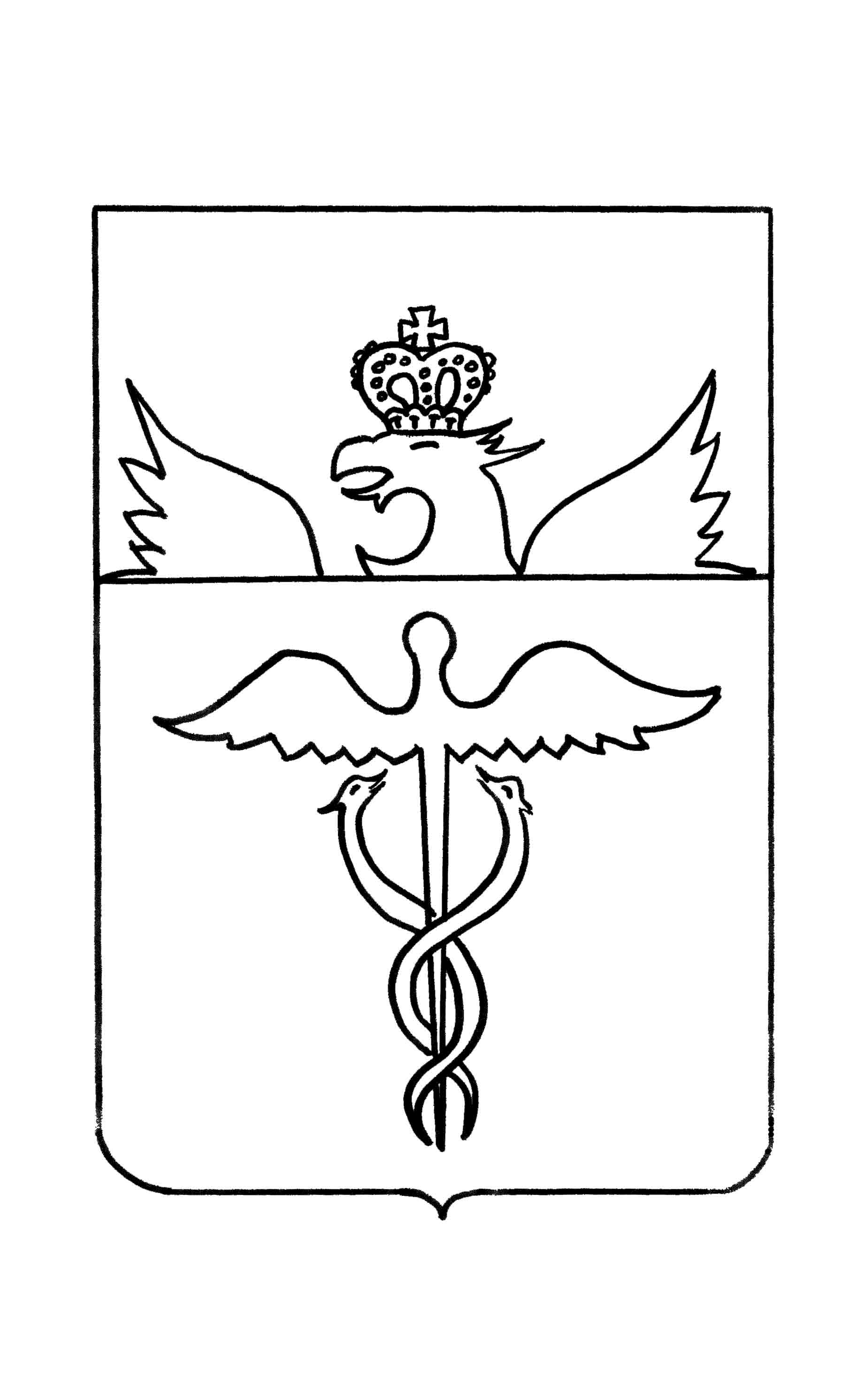 Совет народных депутатов Березовского сельского поселенияБутурлиновского муниципального районаВоронежской областиРЕШЕНИЕот  19.06.2017 года № 101п.ЗеленыйВ соответствии  со ст. 153 Бюджетного кодекса Российской Федерации, решением Совета народных депутатов Березовского сельского поселения от 28.08.2015г № 236 «Об утверждении Положения о бюджетном процессе в Березовском сельском поселении Бутурлиновского  муниципального района Воронежской области», Совет народных депутатов Березовского сельского поселенияРЕШИЛ:1. Внести в решение Совета народных депутатов Березовского сельского поселения от 23.05.2017 г № 95 «Об утверждении бюджета Березовского сельского поселения  Бутурлиновского муниципального района Воронежской области на 2017 год» следующие изменения и дополнения:1.1.В пункте 1 статьи 1 слова «в сумме 3646,60 тыс.рублей, заменить словами « в сумме 4146.6 тыс.руб.1.2. В пункте 2  статьи 1  слова «в сумме 3652,5 тыс.рублей», заменить словами « в сумме 4152,5 тыс. руб.»1.3.В пункте 6 слова « в сумме 2330,57тыс. руб.» заменить словами «в сумме 2830,57тыс. руб.»1.4. Приложение 6 «Ведомственная структура расходов бюджета Березовского  сельского поселения на 2017 год» изложить в редакции согласно приложению 1 к настоящему решению.1.5.  Приложение 8 «Распределение  бюджетных ассигнований на 2017 год по разделам и подразделам, целевым статьям и видам расходов классификации расходов бюджета» изложить в редакции согласно приложению 2 к настоящему решению.1.6.  Приложение 10 «Распределение бюджетных ассигнований  по целевым статьям (муниципальным программам Березовского сельского поселения), группам видов расходов, разделам, подразделам классификации расходов бюджета Березовского сельского поселения на 2016 год» изложить в редакции согласно приложению 3 к настоящему решению.1.7.Приложение 13 « Поступление доходов бюджета Березовского сельского поселения Бутурлиновского муниципального района Воронежской области по кодам видов доходов, подвидов доходов на 2017 год» изложить в редакции согласно приложению 4 к настоящему решению.2.   Опубликовать настоящее решение  в Вестнике муниципальных  правовых актов Березовского сельского поселения Бутурлиновского муниципального района Воронежской области.3. Настоящее решение вступает в силу с момента его официального опубликования.И.о главы Березовского сельского поселения                                                        Н.В. ДьяченковПОСТУПЛЕНИЕ ДОХОДОВ БЮДЖЕТА БЕРЕЗОВСКОГО СЕЛЬСКОГО ПОСЕЛЕНИЯ БУТУРЛИНОВСКОГО МУНИЦИПАЛЬНОГО РАЙОНА ВОРОНЕЖСКОЙ ОБЛАСТИ ПО КОДАМ ВИДОВ ДОХОДОВ, ПОДВИДОВ ДОХОДОВ НА 2017 ГОД                                                                                                             (тыс. рублей)И.о. главы Березовского сельского поселения 		Н.В.ДьяченковО внесении изменений  в решение Совета народных депутатов Березовского сельского поселения Бутурлиновского муниципального района от 29.12.2016 г № 68 «Об утверждении бюджета Березовского сельского поселения Бутурлиновского муниципального района Воронежской области на 2017»   Приложение  1   Приложение  1   Приложение  1   Приложение  1к решению Совета народных депутатовк решению Совета народных депутатовк решению Совета народных депутатовк решению Совета народных депутатовк решению Совета народных депутатовк решению Совета народных депутатовк решению Совета народных депутатовБерезовского  сельского поселенияБерезовского  сельского поселенияБерезовского  сельского поселенияБерезовского  сельского поселенияБерезовского  сельского поселенияБерезовского  сельского поселенияБерезовского  сельского поселенияот 19.06.2017 г. №101от 19.06.2017 г. №101от 19.06.2017 г. №101от 19.06.2017 г. №101от 19.06.2017 г. №101Ведомственная структура расходов бюджета Березовского сельского поселенияВедомственная структура расходов бюджета Березовского сельского поселенияВедомственная структура расходов бюджета Березовского сельского поселенияВедомственная структура расходов бюджета Березовского сельского поселенияВедомственная структура расходов бюджета Березовского сельского поселенияВедомственная структура расходов бюджета Березовского сельского поселенияВедомственная структура расходов бюджета Березовского сельского поселенияВедомственная структура расходов бюджета Березовского сельского поселенияВедомственная структура расходов бюджета Березовского сельского поселенияВедомственная структура расходов бюджета Березовского сельского поселенияВедомственная структура расходов бюджета Березовского сельского поселенияВедомственная структура расходов бюджета Березовского сельского поселенияВедомственная структура расходов бюджета Березовского сельского поселенияна  2017 годна  2017 годна  2017 годна  2017 годна  2017 годна  2017 годна  2017 годна  2017 годна  2017 годна  2017 годна  2017 годна  2017 годНаименованиеГРБСРзРзПРПРЦСРЦСРЦСРВРСумма (тыс. рублей)Сумма (тыс. рублей)123344555677ВСЕГО4152,54152,5Администрация Березовского сельского поселения Бутурлиновского муниципального района Воронежской области9144152,54152,5ОБЩЕГОСУДАРСТВЕННЫЕ ВОПРОСЫ914010100001 964,971 964,97Функционирование высшего должностного лица субъекта Российской Федерации и муниципального образования91401010202670,0670,0Муниципальная программа Березовского сельского поселения Бутурлиновского муниципального района Воронежской области "Муниципальное управление Березовского сельского поселения Бутурлиновского муниципального района Воронежской области"9140101020285 0 00 00000 85 0 00 00000 85 0 00 00000 670,0670,0Подпрограмма "Обеспечение реализации муницпальной программы"9140101020285 3 00 00000 85 3 00 00000 85 3 00 00000 670,0670,0Основное мероприятие "Финансовое обеспечение деятельности администрации Березовского  сельского поселения Бутурлиновского муниципального района Воронежской области9140101020285 3 01 00000 85 3 01 00000 85 3 01 00000 670,0670,0Расходы на обеспечение деятельности главы сельского поселения (Расходы на выплаты персоналу в целях обеспечения выполнения функций государственными (муниципальными) органами, казенными учреждениями, органами управления государственными внебюджетными фондами)9140101020285 3 01 92020 85 3 01 92020 85 3 01 92020 100670,0670,0Функционирование Правительства Российской Федерации, высших исполнительных органов государственной власти субъектов Российской Федерации, местных администраций914010104041437,571437,57Муниципальная программа Березовского сельского поселения Бутурлиновского муниципального района Воронежской области "Муниципальное управление Березовского униципального района Воронежской области"9140101040485 0 00 00000 85 0 00 00000 85 0 00 00000 1437,571437,57Подпрограмма "Обеспечение реализации муницпальной программы"9140101040485 3 00 0000085 3 00 0000085 3 00 000001437,571437,57Основное мероприятие "Финансовое обеспечение деятельности администрации Березовского сельского поселения Бутурлиновского муниципального района Воронежской области9140101040485 3 01 0000085 3 01 0000085 3 01 000001437,571437,57Расходы на обеспечение функций  органов местного самоуправления (Расходы на выплаты персоналу в целях обеспечения выполнения функций государственными (муниципальными) органами, казенными учреждениями, органами управления государственными внебюджетными фондами)9140101040485 3 01 9201085 3 01 9201085 3 01 92010100920,0920,0Расходы на обеспечение функций  органов местного самоуправления (Закупка товаров, работ и услуг для обеспечения государственных (муниципальных) нужд)9140101040485 3 01 9201085 3 01 9201085 3 01 92010200367,9367,9Расходы на обеспечение функций  органов местного самоуправления (Иные бюджетные ассигнования)9140101040485 3 01 9201085 3 01 9201085 3 01 92010800149,6149,6Избирательная комиссия Березовского сельского поселения91401010707851029011085102901108510290110106,0106,0Выборы91401010707851029011085102901108510290110200106,0106,0Резервные фонды914010111111,01,0Муниципальная программа Березовскогосельского поселения Бутурлиновского муниципального района Воронежской области "Муниципальное управление Березовского сельского поселения Бутурлиновского муниципального района Воронежской области"9140101111185 0 00 0000085 0 00 0000085 0 00 000001,01,0Подпрограмма "Управление муниципальными финансами"9140101111185 1 00 0000085 1 00 0000085 1 00 000001,01,0Основное мероприятие "Управление резервным фондом администрации Березовского сельского поселения Бутурлиновского муниципального района Воронежской области"9140101111185 1 01 0000085 1 01 0000085 1 01 000001,01,0Резервный фонд администрации Березовского сельского поселения Бутурлиновского муниципального района Воронежской области (финансовое обеспечение непредвиденных расходов) (Иные бюджетные ассигнования)9140101111185 1 01 2054085 1 01 2054085 1 01 205408001,01,0НАЦИОНАЛЬНАЯ ОБОРОНА9140202000068,368,3Мобилизационная и вневойсковая подготовка9140202030368,368,3Муниципальная программа Березовского сельского поселения Бутурлиновского муниципального района Воронежской области "Муниципальное управление Березовского сельского поселения Бутурлиновского муниципального района Воронежской области"9140202030385 0 00 0000085 0 00 0000085 0 00 0000068,368,3Подпрограмма "Организация первичного воинского учета на территорииБерезовскогосельского поселения"9140202030385 2 00 0000085 2 00 0000085 2 00 0000068,368,3Основное мероприятие "Первичный воинский учет граждан, проживающих или пребывающих на территории Березовского сельского поселения"9140202030385 2 01 0000085 2 01 0000085 2 01 0000068,368,3Осуществление первичного воинского учета на территориях, где отсутствуют военные комиссариаты (Расходы на выплаты персоналу в целях обеспечения выполнения функций государственными (муниципальными) органами, казенными учреждениями, органами управления государственными внебюджетными фондами)9140202030385 2 01 5118085 2 01 5118085 2 01 5118010062,08062,080Осуществление первичного воинского учета на территориях, где отсутствуют военные комиссариаты (Закупка товаров, работ и услуг для обеспечения государственных (муниципальных) нужд)9140202030385 2 01 5118085 2 01 5118085 2 01 511802006,2206,220НАЦИОНАЛЬНАЯ БЕЗОПАСНОСТЬ И ПРАВООХРАНИТЕЛЬНАЯ ДЕЯТЕЛЬНОСТЬ914030300001,91,9Обеспечение пожарной безопасности914030310101,91,9Муниципальная программа Березовского сельского поселения Бутурлиновского муниципального района Воронежской области "Социальное развитие Березовского сельского поселения"9140303101084  0 00 0000084  0 00 0000084  0 00 000001,91,9Подпрограмма "Обеспечение первичных мер пожарной безопасности на территории Березовского сельского поселения"9140303101084 1 00 0000084 1 00 0000084 1 00 000001,91,9Основное мероприятие "Обеспечение первичных мер пожарной безопасности на территории Березовского сельского поселения"9140303101084 1 01 0000084 1 01 0000084 1 01 000001,91,9Мероприятия в сфере защиты населения от чрезвычайных ситуаций и пожаров (Закупка товаров, работ и услуг для обеспечения государственных (муниципальных) нужд)9140303101084 1 01 9143084 1 01 9143084 1 01 914302001,91,9НАЦИОНАЛЬНАЯ ЭКОНОМИКА91404040000287,3287,3Дорожное хозяйство( дорожные фонды)91404040909286,3286,3Закупка товаров, услуг для муниципальных нужд91404040909844019129084401912908440191290240286,3286,3Другие вопросы в области национальной экономики914040412121,01,0Муниципальная программа Березовского сельского поселения Бутурлиновского муниципального района Воронежской области "Социальное развитие Березовского сельского поселения"9140404121284 0 00 0000084 0 00 0000084 0 00 000001,01,0Подпрограмма "Развитие национальной экономики Березовского  сельского поселения"9140404121284 4 00 0000084 4 00 0000084 4 00 000001,01,0Основное мероприятие "Организация проведения оплачиваемых общественных работ"9140404121284 4 03 0000084 4 03 0000084 4 03 000001,01,0Расходы бюджета сельского поселения на софинансирование расходов на организацию проведения оплачиваемых общественных работ (Закупка товаров, работ и услуг для обеспечения государственных (муниципальных) нужд)9140404121284 4 03 9843084 4 03 9843084 4 03 984302001,01,0ЖИЛИЩНО-КОММУНАЛЬНОЕ ХОЗЯЙСТВО91405050000603.9603.9Благоустройство91405050303603.9603.9Муниципальная программа Березовского сельского поселения Бутурлиновского муниципального района Воронежской области "Социальное развитие Березовского сельского поселения"9140505030384 0 00 0000084 0 00 0000084 0 00 00000603.9603.9Подпрограмма "Развитие жилищно-коммунального хозяйства Березовского сельского поселения"9140505030384 2 00 0000084 2 00 0000084 2 00 00000603.9603.9Основное мероприятие "Уличное освещение"9140505030384 2 01 0000084 2 01 0000084 2 01 00000603.9603.9Расходы на уличное освещение сельского поселения (Закупка товаров, работ и услуг для обеспечения государственных (муниципальных) нужд)9140505030384 2 01 9001084 2 01 9001084 2 01 90010200586.2586.2Основное мероприятие "Озеленение"9140505030384 2 03 0000084 2 03 0000084 2 03 000001,01,0Расходы на организацию озеленения территории сельского поселения (Закупка товаров, работ и услуг для обеспечения государственных (муниципальных) нужд)9140505030384 2 03 9003084 2 03 9003084 2 03 900302001,01,0Основное мероприятие "Организация и содержание мест захоронения"9140505030384 2 04 0000084 2 04 0000084 2 04 000001,01,0Расходы на организацию и содержание мест захоронения сельского поселения (Закупка товаров, работ и услуг для обеспечения государственных (муниципальных) нужд)9140505030384 2 04 9004084 2 04 9004084 2 04 900402001,01,0Основное мероприятие "Прочие мероприятия по благоустройству поселений"9140505030384 2 05 0000084 2 05 0000084 2 05 0000015,015,0Прочие мероприятия по благоустройству сельского поселения (Закупка товаров, работ и услуг для обеспечения государственных (муниципальных) нужд)9140505030384 2 05 9005084 2 05 9005084 2 05 9005020015,015,0КУЛЬТУРА, КИНЕМАТОГРАФИЯ91408080000972,6972,6Культура91408080101972,6972,6Муниципальная программа Березовского сельского поселения Бутурлиновского муниципального района Воронежской области "Сохранение и развитие культуры Березовского  сельского поселения"9140808010111 0 00 0000011 0 00 0000011 0 00 00000972,6972,6Основное мероприятие "Финансовое обеспечение деятельности муниципального казенного учреждения культуры "Березовский социально-культурный центр"9140808010111 0 01 0000011 0 01 0000011 0 01 00000972,6972,6Расходы на обеспечение деятельности (оказание услуг) муниципальных учреждений (Расходы на выплаты персоналу в целях обеспечения выполнения функций государственными (муниципальными) органами, казенными учреждениями, органами управления государственными внебюджетными фондами)9140808010111 0 01 0059011 0 01 0059011 0 01 00590100820,0820,0Расходы на обеспечение деятельности (оказание услуг) муниципальных учреждений (Закупка товаров, работ и услуг для обеспечения государственных (муниципальных) нужд)9140808010111 0 01 0059011 0 01 0059011 0 01 00590200138,5138,5Расходы на обеспечение деятельности (оказание услуг) муниципальных учреждений (Иные бюджетные ассигнования)9140808010111 1 01 0059011 1 01 0059011 1 01 005908006.16.1СОЦИАЛЬНАЯ ПОЛИТИКА9141010000060,060,0Пенсионное обеспечение9141010010160,060,0Муниципальная программа Березовского сельского поселения Бутурлиновского муниципального района Воронежской области "Социальное развитие Березовского сельского поселения"9141010010184 0 00 0000084 0 00 0000084 0 00 0000060,060,0Подпрограмма "Социальная политика Березовского сельского поселения"9141010010184 3 00 0000084 3 00 0000084 3 00 0000060,060,0Основное мероприятие "Пенсионное обеспечение муниципальных служащих"9141010010184 3 01 0000084 3 01 0000084 3 01 0000060,060,0Доплаты к пенсиям за выслугу лет лицам, замещавшим муниципальные должности и должности муниципальной службы в органах местного самоуправления сельского поселения (Социальное обеспечение и иные выплаты населению)9141010010184 3 01 9047084 3 01 9047084 3 01 9047030060,060,0И.о. главы Березовского сельского поселения Н.В. ДьяченковН.В. ДьяченковН.В. Дьяченков   Приложение  2   Приложение  2   Приложение  2к решению Совета народных депутатовк решению Совета народных депутатовк решению Совета народных депутатовк решению Совета народных депутатовк решению Совета народных депутатовк решению Совета народных депутатовБерезовского сельского поселенияБерезовского сельского поселенияБерезовского сельского поселенияБерезовского сельского поселенияБерезовского сельского поселенияБерезовского сельского поселенияот 19.06.2017 г. №101от 19.06.2017 г. №101от 19.06.2017 г. №101от 19.06.2017 г. №101Распределение бюджетных ассигнований по разделам, подразделам,Распределение бюджетных ассигнований по разделам, подразделам,Распределение бюджетных ассигнований по разделам, подразделам,Распределение бюджетных ассигнований по разделам, подразделам,Распределение бюджетных ассигнований по разделам, подразделам,Распределение бюджетных ассигнований по разделам, подразделам,Распределение бюджетных ассигнований по разделам, подразделам,Распределение бюджетных ассигнований по разделам, подразделам,Распределение бюджетных ассигнований по разделам, подразделам,Распределение бюджетных ассигнований по разделам, подразделам,целевым статьям (муниципальным программам Березовского сельскогоцелевым статьям (муниципальным программам Березовского сельскогоцелевым статьям (муниципальным программам Березовского сельскогоцелевым статьям (муниципальным программам Березовского сельскогоцелевым статьям (муниципальным программам Березовского сельскогоцелевым статьям (муниципальным программам Березовского сельскогоцелевым статьям (муниципальным программам Березовского сельскогоцелевым статьям (муниципальным программам Березовского сельскогоцелевым статьям (муниципальным программам Березовского сельскогоцелевым статьям (муниципальным программам Березовского сельского  поселения Бутурлиновского муниципального района Воронежской области), группам видов расходов  классификации расходов бюджета  поселения Бутурлиновского муниципального района Воронежской области), группам видов расходов  классификации расходов бюджета  поселения Бутурлиновского муниципального района Воронежской области), группам видов расходов  классификации расходов бюджета  поселения Бутурлиновского муниципального района Воронежской области), группам видов расходов  классификации расходов бюджета  поселения Бутурлиновского муниципального района Воронежской области), группам видов расходов  классификации расходов бюджета  поселения Бутурлиновского муниципального района Воронежской области), группам видов расходов  классификации расходов бюджета  поселения Бутурлиновского муниципального района Воронежской области), группам видов расходов  классификации расходов бюджета  поселения Бутурлиновского муниципального района Воронежской области), группам видов расходов  классификации расходов бюджета  поселения Бутурлиновского муниципального района Воронежской области), группам видов расходов  классификации расходов бюджета  поселения Бутурлиновского муниципального района Воронежской области), группам видов расходов  классификации расходов бюджетаБерезовского сельского поселения на  2017  год Березовского сельского поселения на  2017  год Березовского сельского поселения на  2017  год Березовского сельского поселения на  2017  год Березовского сельского поселения на  2017  год Березовского сельского поселения на  2017  год Березовского сельского поселения на  2017  год Березовского сельского поселения на  2017  год Березовского сельского поселения на  2017  год НаименованиеРзПРЦСРЦСРЦСРЦСРВРСумма (тыс. рублей)123444456ВСЕГО4152,5ОБЩЕГОСУДАРСТВЕННЫЕ ВОПРОСЫ01001 964,97Функционирование высшего должностного лица субъекта Российской Федерации и муниципального образования0102670,0Муниципальная программа Березовского сельского поселения Бутурлиновского муниципального района Воронежской области "Муниципальное управление Березовского сельского поселения Бутурлиновского муниципального района Воронежской области"010285 0 00 00000 85 0 00 00000 85 0 00 00000 85 0 00 00000 670,0Подпрограмма "Обеспечение реализации муницпальной программы"010285 3 00 00000 85 3 00 00000 85 3 00 00000 85 3 00 00000 670,0Основное мероприятие "Финансовое обеспечение деятельности администрации Березовского сельского поселения Бутурлиновского муниципального района Воронежской области010285 3 01 00000 85 3 01 00000 85 3 01 00000 85 3 01 00000 670,0Расходы на обеспечение деятельности главы сельского поселения (Расходы на выплаты персоналу в целях обеспечения выполнения функций государственными (муниципальными) органами, казенными учреждениями, органами управления государственными внебюджетными фондами)010285 3 01 92020 85 3 01 92020 85 3 01 92020 85 3 01 92020 100670,0Функционирование Правительства Российской Федерации, высших исполнительных органов государственной власти субъектов Российской Федерации, местных администраций01041437,5Муниципальная программа Березовского сельского поселения Бутурлиновского муниципального района Воронежской области "Муниципальное управление Березовского сельского поселения Бутурлиновского муниципального района Воронежской области"010485 0 00 00000 85 0 00 00000 85 0 00 00000 85 0 00 00000 1437,5Подпрограмма "Обеспечение реализации муницпальной программы"010485 3 00 0000085 3 00 0000085 3 00 0000085 3 00 000001437,5Основное мероприятие "Финансовое обеспечение деятельности администрации Березовского сельского поселения Бутурлиновского муниципального района Воронежской области010485 3 01 0000085 3 01 0000085 3 01 0000085 3 01 000001437,5Расходы на обеспечение функций  органов местного самоуправления (Расходы на выплаты персоналу в целях обеспечения выполнения функций государственными (муниципальными) органами, казенными учреждениями, органами управления государственными внебюджетными фондами)010485 3 01 9201085 3 01 9201085 3 01 9201085 3 01 92010100920,0Расходы на обеспечение функций  органов местного самоуправления (Закупка товаров, работ и услуг для обеспечения государственных (муниципальных) нужд)010485 3 01 9201085 3 01 9201085 3 01 9201085 3 01 92010200367,9Расходы на обеспечение функций  органов местного самоуправления (Иные бюджетные ассигнования)010485 3 01 9201085 3 01 9201085 3 01 9201085 3 01 92010800149,6Избирательная комиссия Березовского сельского поселения01078510290110851029011085102901108510290110106,0Выборы01078510290110851029011085102901108510290110200106,0Резервные фонды01111,0Муниципальная программа Березовского сельского поселения Бутурлиновского муниципального района Воронежской области "Муниципальное управление Березовского сельского поселения Бутурлиновского муниципального района Воронежской области"011185 0 00 0000085 0 00 0000085 0 00 0000085 0 00 000001,0Подпрограмма "Управление муниципальными финансами"011185 1 00 0000085 1 00 0000085 1 00 0000085 1 00 000001,0Основное мероприятие "Управление резервным фондом администрации Березовского сельского поселения Бутрлиновского муниципального района Воронежской области"011185 1 01 0000085 1 01 0000085 1 01 0000085 1 01 000001,0Резервный фонд администрации Березовского сельского поселения Бутурлиновского муниципального района Воронежской области (финансовое обеспечение непредвиденных расходов) (Иные бюджетные ассигнования)011185 1 01 2054085 1 01 2054085 1 01 2054085 1 01 205408001,0НАЦИОНАЛЬНАЯ ОБОРОНА020068,3Мобилизационная и вневойсковая подготовка020368,3Муниципальная программа Березовского сельского поселения Бутурлиновского муниципального района Воронежской области "Муниципальное управление Березовского сельского поселения Бутурлиновского муниципального района Воронежской области"020385 0 00 0000085 0 00 0000085 0 00 0000085 0 00 0000068,3Подпрограмма "Организация первичного воинского учета на территории Березовского сельского поселения"020385 2 00 0000085 2 00 0000085 2 00 0000085 2 00 0000068,3Основное мероприятие "Первичный воинский учет граждан, проживающих или пребывающих на территории Березовского сельского поселения"020385 2 01 0000085 2 01 0000085 2 01 0000085 2 01 0000068,3Осуществление первичного воинского учета на территориях, где отсутствуют военные комиссариаты (Расходы на выплаты персоналу в целях обеспечения выполнения функций государственными (муниципальными) органами, казенными учреждениями, органами управления государственными внебюджетными фондами)020385 2 01 5118085 2 01 5118085 2 01 5118085 2 01 5118010062,080Осуществление первичного воинского учета на территориях, где отсутствуют военные комиссариаты (Закупка товаров, работ и услуг для обеспечения государственных (муниципальных) нужд)020385 2 01 5118085 2 01 5118085 2 01 5118085 2 01 511802006,220НАЦИОНАЛЬНАЯ БЕЗОПАСНОСТЬ И ПРАВООХРАНИТЕЛЬНАЯ ДЕЯТЕЛЬНОСТЬ03001,9Обеспечение пожарной безопасности03101,9Муниципальная программа Березовского сельского поселения Бутурлиновского муниципального района Воронежской области "Социальное развитие Березовского сельского поселения"031084  0 00 0000084  0 00 0000084  0 00 0000084  0 00 000001,9Подпрограмма "Обеспечение первичных мер пожарной безопасности на территории Березовского сельского поселения"031084 1 00 0000084 1 00 0000084 1 00 0000084 1 00 000001,9Основное мероприятие "Обеспечение первичных мер пожарной безопасности на территории Березовского сельского поселения"031084 1 01 0000084 1 01 0000084 1 01 0000084 1 01 000001,9Мероприятия в сфере защиты населения от чрезвычайных ситуаций и пожаров (Закупка товаров, работ и услуг для обеспечения государственных (муниципальных) нужд)031084 1 01 9143084 1 01 9143084 1 01 9143084 1 01 914302001,9НАЦИОНАЛЬНАЯ ЭКОНОМИКА0400287,3Дорожное хозяйство (дорожные фонды)0409286,3Закупка товаров, услуг, работ для муниципальных нужд04098440191290844019129084401912908440191290240286,3Другие вопросы в области национальной экономики04121,0Муниципальная программа Березовского сельского поселения Бутурлиновского муниципального района Воронежской области "Социальное развитие Березовского сельского поселения"041284 0 00 0000084 0 00 0000084 0 00 0000084 0 00 000001,0Подпрограмма "Развитие национальной экономики Березовского сельского поселения"041284 4 00 0000084 4 00 0000084 4 00 0000084 4 00 000001,0Основное мероприятие "Организазация проведения оплачиваемых общественных работ"041284 4 03 0000084 4 03 0000084 4 03 0000084 4 03 000001,0Расходы бюджета сельского поселения на софинансирование расходов на организацию проведения оплачиваемых общественных работ (Закупка товаров, работ и услуг для обеспечения государственных (муниципальных) нужд)041284 4 03 9843084 4 03 9843084 4 03 9843084 4 03 984302001,0ЖИЛИЩНО-КОММУНАЛЬНОЕ ХОЗЯЙСТВО0500603,9Благоустройство0503603,9Муниципальная программа Березовского сельского поселения Бутурлиновского муниципального района Воронежской области "Социальное развитие Березовского сельского поселения"050384 0 00 0000084 0 00 0000084 0 00 0000084 0 00 00000603,9Подпрограмма "Развитие жилищно-коммунального хозяйства Березовского сельского поселения"050384 2 00 0000084 2 00 0000084 2 00 0000084 2 00 00000603,9Основное мероприятие "Уличное освещение"050384 2 01 0000084 2 01 0000084 2 01 0000084 2 01 00000603,9Расходы на уличное освещение сельского поселения (Закупка товаров, работ и услуг для обеспечения государственных (муниципальных) нужд)050384 2 01 9001084 2 01 9001084 2 01 9001084 2 01 90010200586,2Основное мероприятие "Озеленение"050384 2 03 0000084 2 03 0000084 2 03 0000084 2 03 000001,0Расходы на организацию озеленения территории сельского поселения (Закупка товаров, работ и услуг для обеспечения государственных (муниципальных) нужд)050384 2 03 9003084 2 03 9003084 2 03 9003084 2 03 900302001,0Основное мероприятие "Организация и содержание мест захоронения"050384 2 04 0000084 2 04 0000084 2 04 0000084 2 04 000001,0Расходы на организацию и содержание мест захоронения сельского поселения (Закупка товаров, работ и услуг для обеспечения государственных (муниципальных) нужд)050384 2 04 9004084 2 04 9004084 2 04 9004084 2 04 900402001,0Основное мероприятие "Прочие мероприятия по благоустройству поселений"050384 2 05 0000084 2 05 0000084 2 05 0000084 2 05 0000015,0Прочие мероприятия по благоустройству сельского поселения (Закупка товаров, работ и услуг для обеспечения государственных (муниципальных) нужд)050384 2 05 9005084 2 05 9005084 2 05 9005084 2 05 9005020015,0КУЛЬТУРА, КИНЕМАТОГРАФИЯ0800972,6Культура0801972,6Муниципальная программа Березовского сельского поселения Бутурлиновского муниципального района Воронежской области "Сохранение и развитие культуры Березовского сельского поселения"080111 0 00 0000011 0 00 0000011 0 00 0000011 0 00 00000972,6Основное мероприятие "Финансовое обеспечение деятельности муниципального казенного учреждения культуры "Березовскийй социально-культурный центр"080111 0 01 0000011 0 01 0000011 0 01 0000011 0 01 00000972,6Расходы на обеспечение деятельности (оказание услуг) муниципальных учреждений (Расходы на выплаты персоналу в целях обеспечения выполнения функций государственными (муниципальными) органами, казенными учреждениями, органами управления государственными внебюджетными фондами)080111 0 01 0059011 0 01 0059011 0 01 0059011 0 01 00590100820,0Расходы на обеспечение деятельности (оказание услуг) муниципальных учреждений (Закупка товаров, работ и услуг для обеспечения государственных (муниципальных) нужд)080111 0 01 0059011 0 01 0059011 0 01 0059011 0 01 00590200146,5Расходы на обеспечение деятельности (оказание услуг) муниципальных учреждений (Иные бюджетные ассигнования)080111 0 01 0059011 0 01 0059011 0 01 0059011 0 01 005908006,1СОЦИАЛЬНАЯ ПОЛИТИКА100060,0Пенсионное обеспечение100160,0Муниципальная программа Березовского сельского поселения Бутурлиновского муниципального района Воронежской области "Социальное развитие Березовского сельского поселения"100184 0 00 0000084 0 00 0000084 0 00 0000084 0 00 0000060,0Подпрограмма "Социальная политика Березовского сельского поселения"100184 3 00 0000084 3 00 0000084 3 00 0000084 3 00 0000060,0Основное мероприятие "Пенсионное обеспечение муниципальных служащих"100184 3 01 0000084 3 01 0000084 3 01 0000084 3 01 0000060,0Доплаты к пенсиям за выслугу лет лицам, замещавшим муниципальные должности и должности муниципальной службы в органах местного самоуправления сельского поселения (Социальное обеспечение и иные выплаты населению)100184 3 01 9047084 3 01 9047084 3 01 9047084 3 01 9047030060,0И.о.главы Березовского сельского поселенияН.В.ДьяченковН.В.Дьяченков  Приложение  3  Приложение  3  Приложение  3к решению Совета народных депутатовк решению Совета народных депутатовк решению Совета народных депутатовк решению Совета народных депутатовк решению Совета народных депутатовБерезовского сельского поселенияБерезовского сельского поселенияБерезовского сельского поселенияБерезовского сельского поселенияБерезовского сельского поселенияот 19.06.2017 г. №101от 19.06.2017 г. №101от 19.06.2017 г. №101от 19.06.2017 г. №101Распределение бюджетных ассигнованийРаспределение бюджетных ассигнованийРаспределение бюджетных ассигнованийРаспределение бюджетных ассигнованийРаспределение бюджетных ассигнованийРаспределение бюджетных ассигнованийРаспределение бюджетных ассигнованийРаспределение бюджетных ассигнованийпо целевым статьям (муниципальным программам Березовского сельскогопо целевым статьям (муниципальным программам Березовского сельскогопо целевым статьям (муниципальным программам Березовского сельскогопо целевым статьям (муниципальным программам Березовского сельскогопо целевым статьям (муниципальным программам Березовского сельскогопо целевым статьям (муниципальным программам Березовского сельскогопо целевым статьям (муниципальным программам Березовского сельскогопо целевым статьям (муниципальным программам Березовского сельского  поселения), группам видов расходов, разделам, подразделам  классификации   поселения), группам видов расходов, разделам, подразделам  классификации   поселения), группам видов расходов, разделам, подразделам  классификации   поселения), группам видов расходов, разделам, подразделам  классификации   поселения), группам видов расходов, разделам, подразделам  классификации   поселения), группам видов расходов, разделам, подразделам  классификации   поселения), группам видов расходов, разделам, подразделам  классификации   поселения), группам видов расходов, разделам, подразделам  классификации  расходов бюджета Березовского сельского поселения на  2017  год  расходов бюджета Березовского сельского поселения на  2017  год  расходов бюджета Березовского сельского поселения на  2017  год  расходов бюджета Березовского сельского поселения на  2017  год  расходов бюджета Березовского сельского поселения на  2017  год  расходов бюджета Березовского сельского поселения на  2017  год  расходов бюджета Березовского сельского поселения на  2017  год № п/пНаименованиеЦСРЦСРВРРзПРСумма (тыс. рублей)12334567ВСЕГО:4152,51 Муниципальная программа Березовского сельского поселения Бутурлиновского муниципального района Воронежской области «Сохранение и развитие культуры  Березовского сельского поселения» 11 0 00 0000011 0 00 00000933,01.1Основное мероприятие "Финансовое обеспечение деятельности муниципального казенного учреждения культуры "Березовский социально-культурный центр"11 0 01 0000011 0 01 00000933,0Расходы на обеспечение деятельности (оказание услуг) муниципальных учреждений (Расходы на выплаты персоналу в целях обеспечения выполнения функций государственными (муниципальными) органами, казенными учреждениями, органами управления государственными внебюджетными фондами)11 0 01 0059011 0 01 005901000801820,0Расходы на обеспечение деятельности (оказание услуг) муниципальных учреждений (Закупка товаров, работ и услуг для обеспечения государственных (муниципальных) нужд)11 0 01 0059011 0 01 005902000801146,5Расходы на обеспечение деятельности (оказание услуг) муниципальных учреждений (Иные бюджетные ассигнования)11 0 01 0059011 0 01 0059080008016.12Муниципальная программа Березовского сельского поселения Бутурлиновского муниципального района Воронежской области «Социальное развитие Березовского  сельского поселения» 84 0 00 0000084 0 00 00000384,02.1.Подпрограмма «Обеспечение первичных мер пожарной безопасности на территории Березовского сельского поселения»84 1 00 0000084 1 00 000001,02.1.1Основное мероприятие "Обеспечение первичных мер пожарной безопасности на территории Березовского сельского поселения"84 1 01 0000084 1 01 000001,0Мероприятия в сфере защиты населения от чрезвычайных ситуаций и пожаров (Закупка товаров, работ и услуг для обеспечения государственных (муниципальных) нужд)84 1 01 9143084 1 01 9143020003101,92.2.Подпрограмма «Развитие жилищно-коммунального хозяйства на территории Березовского сельского поселения» 84 2 00 0000084 2 00 00000370,42.2.1Основное мероприятие "Уличное освещение"84 2 01 0000084 2 01 00000240,0Расходы на уличное освещение сельского поселения (Закупка товаров, работ и услуг для обеспечения государственных (муниципальных) нужд)84 2 01 9001084 2 01 900102000503587,22.2.2Основное мероприятие "Озеленение"84 2 03 0000084 2 03 000001,0Расходы на организацию озеленения территории сельского поселения (Закупка товаров, работ и услуг для обеспечения государственных (муниципальных) нужд)84 2 03 9003084 2 03 9003020005031,02.2.3Основное мероприятие "Организация и содержание мест захоронения"84 2 04 0000084 2 04 000001,0Расходы на организацию и содержание мест захоронения сельского поселения (Закупка товаров, работ и услуг для обеспечения государственных (муниципальных) нужд)84 2 04 9004084 2 04 9004020005031,02.2.4Основное мероприятие "Прочие мероприятия по благоустройству поселений"84 2 05 0000084 2 05 00000Прочие мероприятия по благоустройству сельского поселения (Закупка товаров, работ и услуг для обеспечения государственных (муниципальных) нужд)84 2 05 9005084 2 05 90050200050315,02.3.Подпрограмма «Социальная политика Березовского сельского поселения» 84 3 00 0000084 3 00 0000060,02.3.1Основное мероприятие "Пенсионное обеспечение муниципальных служащих"84 3 01 0000084 3 01 0000060,0Доплаты к пенсиям за выслугу лет лицам, замещавшим муниципальные должности и должности муниципальной службы в органах местного самоуправления сельского поселения (Социальное обеспечение и иные выплаты населению)84 3 01 9047084 3 01 90470300100160,02.4.Подпрограмма «Развитие национальной экономики Березовского сельского поселения» 84 4 00 0000084 4 00 00000287,32.4.1Социальное развитие сельского поселения и социальная поддержка Березовского сельского поселения 844019129084401912902400409285,32.4.2Основное мероприятие "Организазация проведения оплачиваемых общественных работ"84 4 03 0000084 4 03 000001,0Расходы бюджета сельского поселения на софинансирование расходов на организацию проведения оплачиваемых общественных работ (Закупка товаров, работ и услуг для обеспечения государственных (муниципальных) нужд)84 4 03 9843084 4 03 9843020004121,03.Муниципальная программа «Муниципальное управление Березовского сельского  поселения Бутурлиновского муниципального района Воронежской области»85 0 00 0000085 0 00 000002033,273.1.Подпрограмма "Управление муниципальными финансами"85 1 00 0000085 1 00 000001,03.1.1Основное мероприятие "Управление резервным фондом администрации Березовского сельского поселения Бутурлиновского муниципального района Воронежской области"85 1 01 0000085 1 01 000001,0Резервный фонд администрации Березовского сельского поселения Бутурлиновского муниципального района Воронежской области (финансовое обеспечение непредвиденных расходов) (Иные бюджетные ассигнования)85 1 01 2054085 1 01 2054080001111,03.2.Подпрограмма "Организация первичного воинского учета на территории Березовского сельского поселения"85 2 00 0000085 2 00 0000068,33.2.1Основное мероприятие "Первичный воинский учет граждан, проживающих или пребывающих на территории Березовского сельского поселения"85 2 01 0000085 2 01 0000068,3Осуществление первичного воинского учета на территориях, где отсутствуют военные комиссариаты (Расходы на выплаты персоналу в целях обеспечения выполнения функций государственными (муниципальными) органами, казенными учреждениями, органами управления государственными внебюджетными фондами)85 2 01 5118085 2 01 51180100020362,080Осуществление первичного воинского учета на территориях, где отсутствуют военные комиссариаты (Закупка товаров, работ и услуг для обеспечения государственных (муниципальных) нужд)85 2 01 5118085 2 01 5118020002036,2203.3.Подпрограмма "Обеспечение реализации муниципальной программы85 3 00 0000085 3 00 000001963,973.3.1Основное мероприятие "Финансовое обеспечение деятельности администрации Березовского сельского поселения Бутурлиновского муниципального района Воронежской области85 3 01 0000085 3 01 000001963,97Расходы на обеспечение функций  органов местного самоуправления (Расходы на выплаты персоналу в целях обеспечения выполнения функций государственными (муниципальными) органами, казенными учреждениями, органами управления государственными внебюджетными фондами)85 3 01 9201085 3 01 920101000104920,0Расходы на обеспечение функций  органов местного самоуправления (Закупка товаров, работ и услуг для обеспечения государственных (муниципальных) нужд)85 3 01 9201085 3 01 920102000104367,9Расходы на обеспечение функций  органов местного самоуправления (Иные бюджетные ассигнования)85 3 01 9201085 3 01 920108000104149,6Расходы на обеспечение деятельности главы сельского поселения (Расходы на выплаты персоналу в целях обеспечения выполнения функций государственными (муниципальными) органами, казенными учреждениями, органами управления государственными внебюджетными фондами)85 3 01 9202085 3 01 920201000102670,0И.о. главы Березовского сельского поселения            Н.В. ДьяченковИ.о. главы Березовского сельского поселения            Н.В. ДьяченковИ.о. главы Березовского сельского поселения            Н.В. ДьяченковИ.о. главы Березовского сельского поселения            Н.В. ДьяченковИ.о. главы Березовского сельского поселения            Н.В. ДьяченковИ.о. главы Березовского сельского поселения            Н.В. ДьяченковИ.о. главы Березовского сельского поселения            Н.В. ДьяченковИ.о. главы Березовского сельского поселения            Н.В. ДьяченковИ.о. главы Березовского сельского поселения            Н.В. ДьяченковИ.о. главы Березовского сельского поселения            Н.В. ДьяченковИ.о. главы Березовского сельского поселения            Н.В. ДьяченковИ.о. главы Березовского сельского поселения            Н.В. ДьяченковИ.о. главы Березовского сельского поселения            Н.В. ДьяченковИ.о. главы Березовского сельского поселения            Н.В. Дьяченков  Приложение  4  Приложение  4  Приложение  4к решению Совета народных депутатовк решению Совета народных депутатовк решению Совета народных депутатовк решению Совета народных депутатовк решению Совета народных депутатовБерезовского сельского поселенияБерезовского сельского поселенияБерезовского сельского поселенияБерезовского сельского поселенияБерезовского сельского поселенияот 19.06.2017 г. №101от 19.06.2017 г. №101от 19.06.2017 г. №101от 19.06.2017 г. №101Код показателяНаименование показателяСумма123000 8 50 00000 00 0000 000ВСЕГО4146.6000 1 00 00000 00 0000 000НАЛОГОВЫЕ И НЕНАЛОГОВЫЕ  ДОХОДЫ1316,0000 1 01 00000 00 0000 000НАЛОГИ НА ПРИБЫЛЬ, ДОХОДЫ50,0000 1 01 02000 01 0000 110Налог на доходы физических лиц50,0000 1 01 02010 01 0000 110Налог на доходы физических лиц с доходов, источником которых является налоговый агент, за исключением доходов, в отношении которых исчисление и уплата налога осуществляются в соответствии со статьями 227, 2271 и 228 Налогового кодекса Российской Федерации50,0000 1 06 00000 00 0000 000НАЛОГИ НА ИМУЩЕСТВО1244,0000 1 06 01000 00 0000 110Налог на имущество физических лиц25,0000 1 06 01030 10 0000 110Налог на имущество физических лиц, взимаемый по ставкам, применяемым к объектам налогообложения, расположенным в границах сельских поселений25,0000 1 06 06000 00 0000 110Земельный налог1219,0000 1 06 06030 00 0000 110Земельный налог с организаций333,0000 1 06 06033 10 0000 110Земельный налог с организаций, обладающих земельным участком, расположенным в границах сельских поселений333,0000 1 06 06040 00 0000 110Земельный налог с физических лиц886,0000 1 06 06043 10 0000 110Земельный налог с физических лиц, обладающих земельным участком, расположенным в границах сельских поселений886,0000 1 08 00000 00 0000 000ГОСУДАРСТВЕННАЯ ПОШЛИНА7,0000 1 08 04000 01 0000 110Государственная пошлина за совершение нотариальных действий (за исключением действий, совершаемых консульскими учреждениями Российской Федерации)7,0000 1 08 04020 01 0000 110Государственная пошлина за совершение нотариальных действий должностными лицами органов местного самоуправления, уполномоченными в соответствии с законодательными актами Российской Федерации на совершение нотариальных действий7,0000 1 11 00000 00 0000 000ДОХОДЫ ОТ ИСПОЛЬЗОВАНИЯ ИМУЩЕСТВА, НАХОДЯЩЕГОСЯ В ГОСУДАРСТВЕННОЙ И МУНИЦИПАЛЬНОЙ СОБСТВЕННОСТИ15,0000 1 11 05000 00 0000 120Доходы, получаемые в виде арендной либо иной платы за передачу в возмездное пользование государственного и муниципального имущества (за исключением имущества бюджетных и автономных учреждений, а также имущества государственных и муниципальных унитарных предприятий, в том числе казенных)15,0000 1 11 05020 00 0000 120Доходы, получаемые в виде арендной платы за земли после разграничения государственной собственности на землю, а также средства от продажи права на заключение договоров аренды указанных земельных участков (за исключением земельных участков бюджетных и автономных учреждений)15,0000 1 11 05025 10 0000 120Доходы, получаемые в виде арендной платы, а также средства от продажи права на заключение договоров аренды за земли, находящиеся в собственности сельских поселений (за исключением земельных участков муниципальных бюджетных и автономных учреждений)15,0000 2 00 00000 00 0000 000БЕЗВОЗМЕЗДНЫЕ ПОСТУПЛЕНИЯ2813,67000 2 02 00000 00 0000 000Безвозмездные поступления от других бюджетов бюджетной системы РФ2813,67000 2 02 01000 00 0000 151Дотации бюджетам субъектов Российской Федерации и муниципальных образований1965,97000 2 02 01001 00 0000 151Дотации на выравнивание бюджетной обеспеченности458,22000 2 02 01001 10 0000 151Дотации бюджетам сельских поселений на выравнивание бюджетной обеспеченности458,22000 2 02 01003 00 0000 151Дотации бюджетам на поддержку мер по обеспечению сбалансированности бюджетов2007,75000 2 02 01003 10 0000 151Дотации бюджетам сельских поселений на поддержку мер по обеспечению сбалансированности бюджетов2007,75000 2 02 03000 00 0000 151Субвенции бюджетам субъектов Российской Федерации и муниципальных образований68,300020240000000000151Иные межбюджетные трансферты279,4000 2 02 03015 10 0000 151Субвенции бюджетам сельских поселений на осуществление первичного воинского учета на территориях, где отсутствуют военные комиссариаты68,3000 202 45160100000151Межбюджетные трансферты передаваемые бюджетам сельских поселений для компенсации дополнительных расходов, возникших в результате решений, принятыхорганами власти другого уровня1,9000 20705030100000180Прочие безвозмездные поступления в бюджеты сельских поселений15,0